Nome Museólogo(a) votante: _ 	Número do registro COREM 4R: 	-  	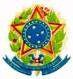 ________________________________Assinatura__         __         __         __        __    __     __     __   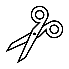 Continua...Prezade museólogue,Acima está a cédula que você deve usar para votar para Conselheiros do COREM 4R para o triênio 2022-2024 e, para Delegados Eleitorais para 2021. Por favor, fiquem atentas(os) aos procedimentos:Vale lembrar que o voto é obrigatório para todos os museólogos registrados no Conselho e a ausência de voto DEVERÁ ser justificada via e-mail (eleicao@corem4r.org.br) dentro do prazo de 60 (sessenta) dias corridos, ou seja, até 13/02/2021.A justificativa será aceita quando lastreada por motivo relevante como: doença impeditiva do eleitor ou familiar próximo, pais, cônjuges, filhos ou enteados – comprovado por atestado médico; por viagem comprovada pela passagem ou passaporte; acidente ou casamento do próprio eleitor. Os museólogos registrados que não participarem da Eleição e não justificarem a ausência, incorrerão em Multa de 30% da anuidade vigente, conforme estabelecida pelo Conselho Federal de Museologia/COFEM.Acompanham aqui o currículo sintético de cada uma do|as candidato|as às vagas de conselheiro|as e delegado|a, que também estarão publicados no site: www.corem4r.org.brA homologação das candidaturas foi realizada pela Comissão Eleitoral do COREM 4R, nomeada por meio da Portaria 004/2021, de 12 de agosto de 2021, composta pelos seguintes : Ana Carolina Xavier Avila – 225 – II; Elisabeth Zolcsak – 160 – II; Rodrigo Luiz dos Santos – 263 – I, como efetivos; Denyse Emerich – 363 – II, como suplente.A Comissão Eleitoral observará, para a condução de seus trabalhos, o disposto nas Resoluções COFEM 61/2021 e na Portaria COREM 4R 005/2021 (publicadas no site).A divulgação da Ata de apuração dos votos e o resultado da votação serão publicados no site do COREM 4R (www.corem4r.org.br), conforme Resolução COFEM 61/2021, até o dia 16/11/2021.Atenciosamente,São Paulo, 07 de novembro de 2021.Comissão Eleitoral:Ana Carolina Xavier Avila | 225 – IIElisabeth Zolcsak | 160 – IIRodrigo Luiz dos Santos | 263 – IAPRESENTAÇÃO CANDIDATO|ASCANDITADO|A – 1 Vaga: Conselheiro EFETIVONome: Ana Cláudia Vieira de Jesus - COREM 4R 345-I Museóloga pela Universidade Federal de Sergipe (2019), com pesquisa sobre a invisibilidade de artistas negras e caminhos para uma Museologia antirracista. Vem adquirindo experiências em serviços curatoriais, educativos e produção de exposições. Possui vivências em projetos interdisciplinares nas áreas de História e Arte-Educação. Atuou como Museóloga Assistente na MuseArt Consultoria (2020), em projeto alinhado a Museologia e Arquitetura, na pesquisa de conteúdo historiográfico e referências arquitetônicas. Atuou como Pesquisadora no CPDOC Guaianás (2020), no projeto "Passagem Funda: História e memória de Guaianases, Lajeado e Cidade Tiradentes" com ênfase nos patrimônios da periferia do extremo leste de São Paulo, participando da organização, manutenção e preenchimento de banco de dados virtual e de inventário participativo, produção e organização de exposição física/virtual.CANDITADO|A - 2Vaga: Conselheiro EFETIVONome: Leonardo da Silva Vieira - COREM 4R 341-II				Historiador, Museólogo e Produtor Cultural. Bacharel em História (Faculdade de Filosofia, Letras e Ciências Humanas da Universidade de São Paulo - FFLCH/USP) e Mestre em Museologia (Programa de PósGraduação Interunidades em Museologia da USP - PPGMus/USP), coordena e desenvolve projetos culturais, trabalhos técnicos e pesquisas relacionadas à gestão de acervos, gestão museológica, formação em museologia, patrimônio e memória LGBT e processos curatoriais. Também desenvolve projetos ligados à memória, cultura e patrimônio em bairros da zona leste da cidade de São Paulo por meio do Coletivo Memória & Resistência. É membro da Rede LGBT de Memória e Museologia Social e do coletivo Pro-Musas - Pesquisas e Projetos Museológicos. Atuou e prestou serviços no Museu de Arte Contemporânea da USP (2011-2014), Museu Paulista (2015-2016), Museu Afro Brasil (2018), Rede de Educação Claretiano (2020), Museu da Inclusão (2020), Museu Histórico e Artístico Municipal de Cananéia - Victor Sadowski (2021), Departamento de Patrimônio Histórico da Prefeitura de São Paulo (2021), e Museu Comunitário do Jd. Vermelhão (2021), dentre outros.CANDITADO|A - 3Vaga: Conselheiro EFETIVONome: Nilo Mattos de Almeida - COREM 4R 248-II Graduado em Comunicação Social pela Universidade Metodista de São Paulo (1992), com Especialização em Estudos de Museus de Arte pela Universidade de São Paulo (1995) e Mestrado em Museologia, também pela Universidade de São Paulo (2015). Tem em andamento o curso de Doutorado em Museologia no Programa de Pós-Graduação UNIRIO – MAST. De 2001 a 2005 e de 2009 a 2011, foi gerente de preservação da memória no Museu de Santo André. De 2009 a 2015, foi representante regional do Sistema Estadual de Museus de São Paulo (SISEM-SP). Desde 2015, é encarregado de Circuito Museológico - Casa do Olhar Luiz Sacilotto da Prefeitura de Santo André. Foi conselheiro do Conselho de Orientação do SISEM-SP (2018-2020) e, entre 1996 e 1998, realizou estágios no Smithsonian Institution e no Hirshhorn Museum and Sculpture Garden. Tem participação em eventos, como Encontro Anual da Associação Americana de Museus, mesa-redonda sobre educação em museus (2008), 1º ao 10º Encontro Paulista de Museus, SISEM-SP (2009 a 2018), 4º e 5º Fórum Nacional de Museus (2010 e 2012), 106º Encontro Nacional da Associação Americana de Museus, mesa-redonda do Comitê da Rede de Profissionais Latino-Americanos de Museus (2012), Assembleia Geral ICOM, Kyoto (2019).CANDITADO|A - 4Vaga: Conselheiro SUPLENTE Nome: Cauê Donato Silva Araujo - COREM 4R 318-I Bacharel em Museologia (Universidade Federal de Ouro Preto, 2014), Especialista em Educação Patrimonial (Universidade Metropolitana de Santos, 2020) e Técnico em Museus (ETEC Centro Paula Souza, 2009). Foi educador da JA.CA - Arte e Tecnologia, integrando a equipe do Programa CCBB Educativo (CCBB-SP), com propostas de mediações, atividades lúdicas e artísticas que reflitam acerca das exposições em cartaz e o prédio histórico onde está situado o CCBB (de 04 a 10/2018). Na mesma empresa, de 10/2018 a 01/2020, foi coordenador de produção, executando atividades do Programa CCBB Educativo, gestão e produção de ações com visitantes, realização de orçamentos e relatórios para projetos, ações e atividades junto a coordenação nacional e ao Banco do Brasil (patrocinador do Programa CCBB Educativo). Desde 01/2020, é coordenador pedagógico da JA.CA - Arte e Tecnologia para execução de atividades do Programa CCBB Educativo, atuando na gestão e formação de equipe de educadores e acompanhamento do desenvolvimento de programação mensal.CANDITADO|A - 5Vaga: Conselheiro SUPLENTE Nome: Pedro Nery - COREM 4R 273-II Historiador, museólogo e curador, atua com museus desde 2007 com pesquisa de acervos e extroversão, exposições, cursos e publicações. Mestre pelo programa de pós-graduação Interunidade em Museologia da Universidade de São Paulo, desenvolve pesquisa acadêmica voltada para história das instituições museais e formação de acervos. Curador em exposições de arte e história, voltadas para produção arte contemporânea e patrimônio histórico. Recentemente foi curador das mostras Costura da Memória de Rosana Paulino na Pinacoteca de São Paulo e no Museu de Arte do Rio de Janeiro e Estranhamente Comum de Marepe na Estação Pinacoteca em São Paulo.CANDITADO|A - 6Vaga: Delegado Eleitoral EFETIVONome: Janice de Almeida Matteucci - COREM 4R 305-I Bacharel em Museologia (Universidade Federal de Goiás, 2017), Especialista em Patrimônio, Direitos Culturais e Cidadania, (Universidade Federal de Goiás, 2018), tem em andamento o curso de Mestrado em Performances Culturais (UFG). Licenciada em Educação Física (UFG, 1981). Fundadora e, desde 2017, museóloga voluntária do Museu da Associação de Idosos do Brasil, realizando documentação de acervo, organização de eventos, supervisão e orientação de estágios dos alunos de Museologia da UFG. Desde 2019, é membro do Grupo de Estudos em Performances, Memórias e Museologia da Universidade Federal de Goiás. Foi Secretária Geral da Rede de Educadores de Museus, de 2018 a 2020.Conselho Regional de Museologia  4ª Região – COREM 4RCÉDULA DE VOTAÇÃO ELEIÇÕES COREM – Dezembro 2021Período de Votação: De 00h01min do dia 08 de novembro até as 23h59min do dia 14 de novembro de 2021.CÉDULA DE VOTAÇÃO ELEIÇÕES COREM – Dezembro 2021Período de Votação: De 00h01min do dia 08 de novembro até as 23h59min do dia 14 de novembro de 2021.CONSELHEIROS EFETIVOS: 02 (duas) vagas para o período de 2022-2024CONSELHEIROS EFETIVOS: 02 (duas) vagas para o período de 2022-2024CONSELHEIROS EFETIVOS: 02 (duas) vagas para o período de 2022-2024CANDIDATO|A:CANDIDATO|A:VOTOAna Cláudia Vieira de Jesus - COREM 4R – 345-IAna Cláudia Vieira de Jesus - COREM 4R – 345-I(	)Leonardo da Silva Vieira - COREM 4R – 341-IILeonardo da Silva Vieira - COREM 4R – 341-II(	)Nilo Mattos de Almeida - COREM 4R – 248-IINilo Mattos de Almeida - COREM 4R – 248-II(	)CONSELHEIROS SUPLENTE: 02 (duas) vagas para o período de 2022-2024CONSELHEIROS SUPLENTE: 02 (duas) vagas para o período de 2022-2024CONSELHEIROS SUPLENTE: 02 (duas) vagas para o período de 2022-2024CANDIDATO|A:CANDIDATO|A:VOTOCauê Donato Silva Araujo - COREM 4R – 318-ICauê Donato Silva Araujo - COREM 4R – 318-I(	)Pedro Nery - COREM 4R – 273-II Pedro Nery - COREM 4R – 273-II (	)DELEGADO ELEITORAL EFETIVO: 01 (uma) vaga para o período de 2021DELEGADO ELEITORAL EFETIVO: 01 (uma) vaga para o período de 2021CANDIDATO|A:VOTOJanice de Almeida Matteucci - COREM 4R – 305-I(	)DELEGADO ELEITORAL SUPLENTE: 01 (uma) vaga para o período de 2021DELEGADO ELEITORAL SUPLENTE: 01 (uma) vaga para o período de 2021CANDIDATO|A:VOTONão houve candidaturas.(	)Como votar: POR E-MAIL: escanear a cédula preenchida e enviar anexada ao e-mail, para o endereço eletrônico eleicao@corem4r.org.br Lembre-se de identificar o voto com o nome do votante e número no COREM4R na cédula e  no corpo do e-mail.Além do voto eletrônico, ficam autorizados a receber, no período de 08 de novembro a 14 de novembro de 2021, votos por Correio, com data de expedição no máximo de 14 de novembro.Período de votação:De 00h01min do dia 08 de novembro até as 23h59min do dia 14 de novembro de 2021.Quem está sendo eleito:Este ano temos 4 vagas de CONSELHEIROS, sendo 2 (duas) EFETIVOS e 2 (duas) SUPLENTES e, ainda 2 (duas) para DELEGADO ELEITORAL. Você pode optar em votar no|as candidato|os ou votar em branco, não marcando nenhum voto. Ou ainda, caso opte por anular o voto, escreva NULO.